A-8924248A-2021-3028693MOVERS TO GO INC7603 13TH AVENUEBROOKLYN NY  11228RE:	Application of Movers To Go IncTo Whom It May Concern:On September 24, 2021, the application of Movers To Go Inc, at A-2021-3028693, as a motor carrier was accepted for filing and docketed with the Public Utility Commission.  In order for the Commission to proceed with the application, additional information is required.  Please forward the information to the Secretary of the Commission at the following address within ten (10) working days from the date of this letter. Rosemary Chiavetta, SecretaryPennsylvania Public Utility CommissionCommonwealth Keystone Building400 North StreetHarrisburg, Pennsylvania 17120Due to the pandemic emergency, the Commission has no access to mail delivery.  ALL Parties to proceedings pending before the Commission must open an e-filing account through the Commission’s website, use e-filing and accept e-service as required by the Commission’s Emergency Order at Docket Number M-2020-3019262.  If a filing contains confidential or proprietary material, the filing may be sent to Secretary Chiavetta at rchiavetta@pa.gov.Your answers should be verified per 52 Pa Code § 1.36.  Accordingly, you must provide the following statement with your responses:I, ________________, hereby state that the facts above set forth are true and correct to the best of my knowledge, information and belief, and that I expect to be able to prove the same at a hearing held in this matter.  I understand that the statements herein are made subject to the penalties of 18 Pa.C.S. § 4904 (relating to unsworn falsification to authorities).The blank should be filled in with the name of the appropriate company representative, and the signature of that representative should follow the statement.Failure to comply with this request within 10 working days from the date of this letter will result in the denial of the application.  Please direct any questions to David Canzoneri, Bureau of Technical Utility Services at (717) 346-9738.  Faxed or emailed filings are not accepted.							Sincerely,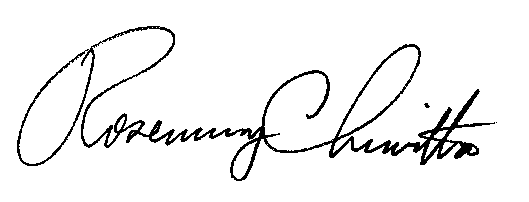 							Rosemary Chiavetta							SecretaryEnclosure Docket No.  A-2021-3026558Movers To Go IncRequest for InformationIn the attached documents to your application, you included a letter from your current employer (Zip to Zip Moving Inc), where Giga Parulava (owner of Zip to Zip Moving Inc) says that you have been an employee since January 2020 (01/2020).  Unfortunately this does not meet the Commission’s two-years of experience or the equivalent as required by 52 Pa. Code §3.381(c)(1)(iii)(A)(II))(-l).  However, in that your response Mr. Parulava does mention that you have prior experience prior to working for Zip to Zip Moving Inc.  Unless you can provide evidence that shows you have experience working for a licensed household goods provider for the required two-years of experience your application we unfortunately have to be denied.  Please provide any further experience that would help meet the Commission’s requirement for experience.  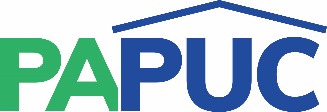 COMMONWEALTH OF PENNSYLVANIAPENNSYLVANIA PUBLIC UTILITY COMMISSIONCOMMONWEALTH KEYSTONE BUILDING400 NORTH STREETHARRISBURG, PENNSYLVANIA 17120http://www.puc.pa.gov E-filing and E-service only per Emergency Order M-2020-3019262